AMAP Fruits des Vergers du Moulin des Noues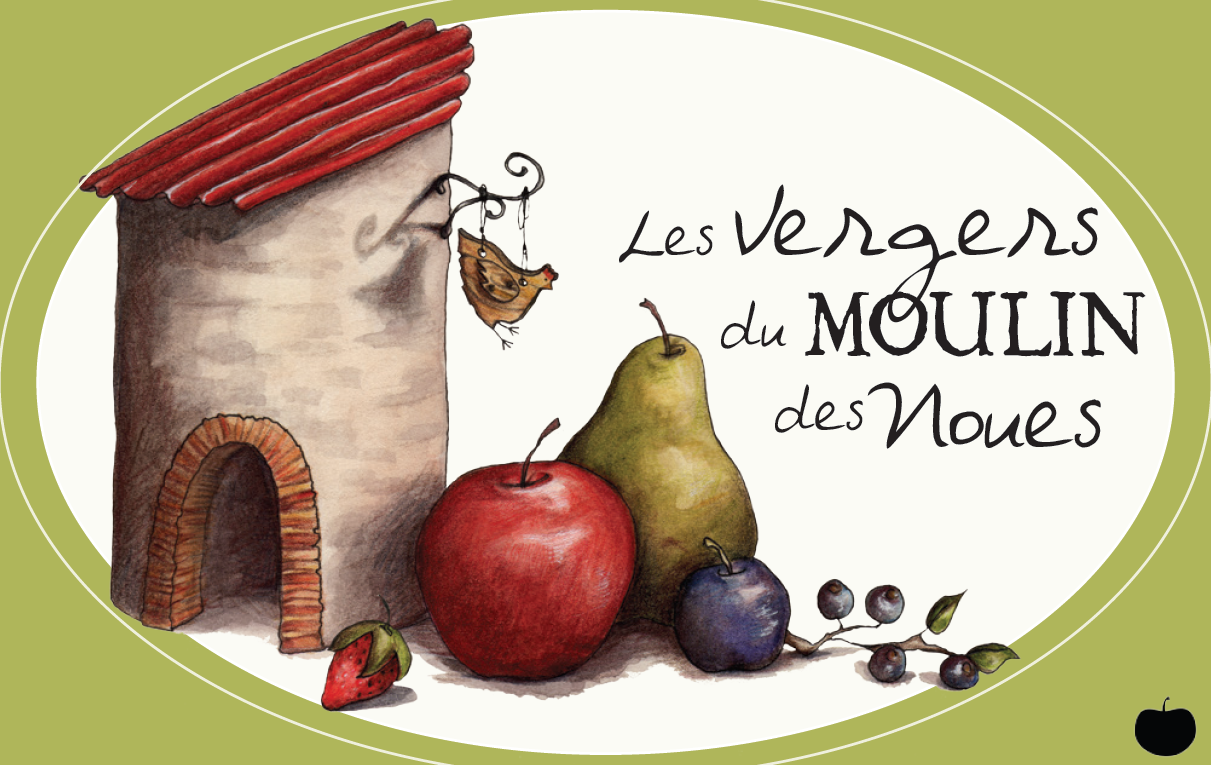 Saison automne - hiver 2019-2020ObjetLe présent contrat règle les modalités de la vente de fruits et produits dérivés entre Les Vergers du Moulin des Noues à Maisdon-sur-Sèvre (44), et les consomm’acteurs de l’AMAP du Croissant à qui elle livre ses produits.Produits proposésFruitsPommes et poires cultivées selon le cahier des charges AB….. Certifiés par ECOCERT Sas F32600Fruits conditionnés en plateaux en fonction de la saveur dominante (plutôt acidulée ou plutôt douce).Les pommes sont livrées dans l’ordre de maturité des variétés soit :Akane,  Reine des reinettes, Elstar, Gala,  Boskoop, Rubinette, Reinette du Nord,Topaze, crimson crisp, Jubilé, golden Melrose, Fuji, Reinette d'Armorique, Patte de loup.La répartition des variétés de fruits, dans les plateaux, évolue au cours de la saison.En fin de saison, le stock de fruits s’épuisant, la distinction entre les 2 types de saveur s’amenuise.Jus de pommeTrois variétés : nature, pommes-citron ou pommes-agrumes-gimgembres ou pommes-poire.conditionné en bouteilles d'1 litre.DistributionLieu et horaires : Le Grand Blottereau – Nantes de 18h30 à 19h  Dates: 17.septembre, 15.octobre ,12. novembre, 10. décembre,  07 janvier ,04.  Février,. (6 distributions).Chaque consomm’acteur doit être adhérent de l’association des AMAP du CroissantUn consommateur qui ne peut pas venir chercher ses produits s’arrange avec une tierce personne pour les récupérer. A défaut les fruits sont répartis entre les personnes présentes à la fin de la distribution. Aucun remboursement ne sera effectué.Les plateaux et les bouteilles vides sans moisis( sans les bouchons) sont à rapporter au producteur à la distribution suivante.Modalités de paiementPaiement d’avance des produits:  chèques (1 chèque ou 2 chèques suivant vos désirs)  ou espèces ou Retz’L ( monnaie locale) remis à la signature du contrat.Chèques libellés à l’ordre de Les vergers du moulin des nouesFin de contrat, démissionLe contrat expire naturellement au terme de la dernière distribution.Un adhérent peut quitter l’AMAP, en cours de saison, et céder son contrat à un remplaçant. Celui-ci est choisi soit sur la liste d’attente de l’AMAP soit trouvé par la personne démissionnaire.Dans l'incertitude de la quantité de pommes récoltées et du nombre de contrat global, Il est possible que le dernier plateau comprenne des fruits et du jus avec un maximum de 4 litres par plateau.Fait à ………..,…… ….................................en deux exemplaires, le …....................Exemples de variétésExemples de variétésExemples de variétésExemples de variétésSaveurPommesPoiresMasse du plateauplutôt acidulée,Akane, Reine des reinettes, Rubinette, Elstar, Boskoop, Reinette d’Armorique, Patte de Loup, Reinette du Nord, Topaze,Crimson crisp.Williams,Conférence suivant disponibilitéEnviron 7 kgplutôt douceAkane, Gala, Golden, Melrose, Fuji, Jubilé…Williams,Conférence suivant disponibilitéEnviron 7 kgProduitSaveurPrixNombre par moisMontant par produitPlateaux defruitsPlutôt acidulée17,00 €17€ x 6 x                  =Plateaux defruitsPlutôt douce17,00 €17€ x 6 x                  =Plateaux defruitsAcidulée/douce en alternance17,00 €17€ x 6 x                  =Bouteilles de jus de pommeNature2,50 €  2,50€ x 6 x             =Bouteilles de jus de pommePomme-citronou Pomme-poire ou Pommes-agrumes-gimgembres3,00 €  3,00€ x 6 x             =Bouteilles de jus de pommePomme-citronou Pomme-poire ou Pommes-agrumes-gimgembres3,00 €  3,00€ x 6 x             =Nb chèquesOu espèces, retz'lNb chèquesOu espèces, retz'lNb chèquesOu espèces, retz'lNb chèquesOu espèces, retz'lTOTAL                  = 1        2 1        2 1        2 1        2Le consomm’acteur: Nom:Adresse :Téléphone:Courriel:SignatureLes Producteurs:     Maël Sinoir et Marie Paule DugastLe Moulin des Noues44690 Maisdon-sur-SèvreTéléphone : 02.40.03.84.32Portable : Marie Paule 06.65.39.10.10Courriel : lesvergersdumoulin@free.fr